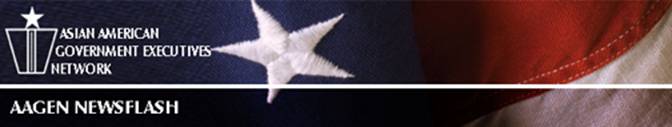 For Immediate Release - April 9, 2012		          Genie Nguyen - 703-593-7182Dr. James Meng, Vice Chairman of AAGENReceives FAPAC 2012 SES Excellence in Individual Achievement AwardDr. Meng is recognized for his leadership in promoting diversity and cultural transformation across agencies.Washington, D. C.:  The Asian American Government Executives Network (AAGEN) congratulates its Vice Chair, Dr. James C. Meng, for being recognized by the Federal Asian Pacific American Council with SES Excellence in Individual Achievement 2012 Civilian Award.The FAPAC Executive Board and the FAPAC Awards Team commend Dr. Meng for his leadership in promoting diversity and cultural transformation across agencies. “Dr. Meng is raising the benchmark for other departments”, Captain Myles Esmele, J.R., Ex-President of FAPAC stated.
Learning the successes from the Industry, Dr. Meng advocated the establishment of the Navy Executive Diversity Leadership Council, which was established by the Under Secretary of the Navy Honorable Robert Work in 2011.  Dr. Meng serves as a Panelist of the Council. Dr. Meng also serves on the NAVSEA Integrated Business Council for EEO & Diversity. He is responsible for ensuring that the Employee Resource Group (ERG) focuses on strategic solutions directly related to NAVSEA's mission and diversity strategy, providing leadership on cultural awareness that promotes hiring, retention, career advancement, professional growth and development, adopting best practices that foster diversity awareness and inclusion.  Dr. Meng concurrently serves the AAPI community as the Vice Chairman of AAGEN.Dr. James Meng reports to the Principal Civilian Deputy Assistant Secretary of the Navy for Financial Management and Comptroller on business systems architectures, standards and implementation for Navy’s financial auditability.  Previously as the Science Technology Engineering & Mathematics Executive, Dr. Meng reported to the Principal Civilian Deputy, Assistant Secretary of the Navy, Research Development & Acquisition. AAGEN would like to take this opportunity to sincerely thank Dr. Meng for his leadership and his unwavering commitment to the AAPI community and the nation. AAGEN invites all to congratulate Dr. Meng and to celebrate his leadership with us. All public servants are invited to meet with Dr. Meng and other prominent AAPI leaders by attending the 2012 AAGEN Leadership Training Conference on June 7, 2012, to be held at Double Tree Hotel, Crystal City, Virginia.  More details about both events can be found on www.aagen.org .###Founded in 1993, AAGEN is a Section 501 (c)(3) non-profit organization that promotes, expands, and supports Asian American and Pacific Islander leadership in all levels of government.